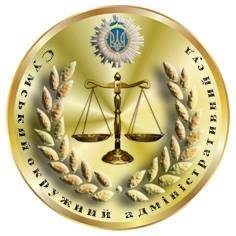 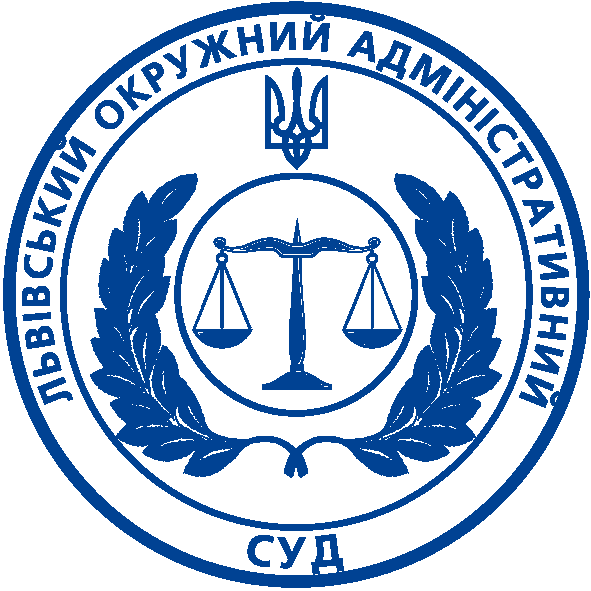 Програмапроведення навчальних судових засідань у режимі відеоконференцзв’язку в рамках заходу «Схід і Захід разом» (для студентів ННІП СумДУ,  СНАУ, Коледжу СНАУ, СФ ХНУВС - на базі Сумського окружного адміністративного суду та для студентів Львівського Національного університету імені Івана Франка - на базі Львівського окружного адміністративного суду)14 грудня 2017 рокум. Суми, м. Львів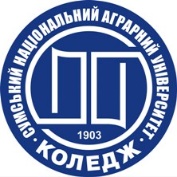 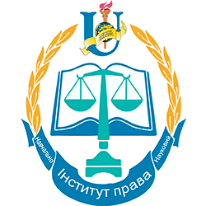 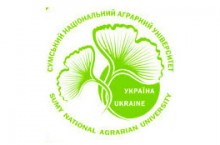 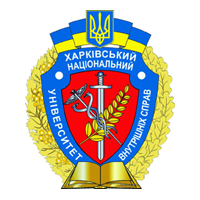 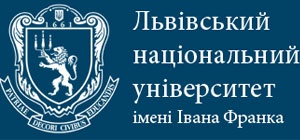 10:00Зустріч студентів, ЗМІХол 1 поверхуНедайхліб К.І., Кліщенко В.;Шиманська О.С.10:15Вітальне слово 110Голова СОАС Шаповал М.М.,Голова ЛОАС Ланкевич А.З.Початок навчальних судових засідань10:301 судове засіданняННІП СумДУ (позивач) – ЛНУ ім. І. Франка (відповідач)Суддя СОАС Воловик С.В.Фабула про звернення громадян110Ярош О.А, Кліщенко В.О.,Маселко В.І.11:102 судове засіданняСНАУ (відповідач) – ЛНУ ім. І. Франка (позивач)Суддя ЛОАС Клименко О.М.Фабула про поновлення на посаді поліцейського110Ярош О.А., Кліщенко В.О., Маселко В.І.11:403 судове засідання Коледж СНАУ  (позивач)– ЛНУ ім. І. Франка (відповідач)Суддя СОАС Опімах Л.М.Фабула про ненадання статусу біженця110Ярош О.А., Кліщенко В.О., Маселко В.І12:204 судове засіданняСФ ХНУВС (позивач) – ЛНУ ім. І. Франка (відповідач)Суддя ЛОАС Кузан Р.І.Фабула про оскарження дій Управління Держпраці110Ярош О.А., Кліщенко В.О., Маселко В.І13:00Підведення підсумків роботи.110Головуючі судді